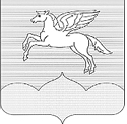 СОБРАНИЕ ДЕПУТАТОВ ГОРОДСКОГО ПОСЕЛЕНИЯ«ПУШКИНОГОРЬЕ»ПУШКИНОГОРСКОГО РАЙОНАПСКОВСКОЙ ОБЛАСТИР Е Ш Е Н И Е от 11.05.2016г. № 49 р.п. Пушкинские Горы(принято на седьмой очередной сессии Собрания Депутатов городского поселения «Пушкиногорье» второго созыва)	О  внесении изменений и дополнений в Решение Собрания депутатов от 24.12.2015 г. № 21«О бюджете муниципального образования «Пушкиногорье» на 2016 год»На основании ходатайства Администрации городского поселения «Пушкиногорье», Собрание депутатов городского поселения «Пушкиногорье»Р Е Ш А Е Т :  Внести в Решение Собрания депутатов № 21 от 24.12.2015 года «О бюджете муниципального образования  «Пушкиногорье» на 2016 год» (с изменениями и дополнениями от 24.03.2016г. № 45) следующие изменения и дополнения:1. В статье 1 слова «расходам в сумме 19880,9 тыс. рублей.» заменить словами «расходам в сумме 20427,5 тыс. рублей;».                2. Приложение № 4 «ВЕДОМСТВЕННАЯ СТРУКТУРА расходов бюджета поселения на 2016 год» изложить в новой редакции. 3. Приложение № 5 «Распределение расходов бюджета поселения по разделам, подразделам, целевым статьям расходов, видам расходов на 2016 год» изложить в новой редакции. 4. Приложение № 6 «Распределение бюджетных ассигнований по целевым статьям (муниципальным программам городского поселения "Пушкиногорье" и непрограммным направлениям деятельности), группам видов расходов классификации расходов бюджета поселения на 2016 год» изложить в новой редакции.  5. Приложение № 7 «Межбюджетные трансферты, выделяемые из бюджета поселения на финансирование расходов, связанных с передачей полномочий органам местного самоуправления района на 2016» изложить в новой редакции.	           6. Приложение № 8 «Источники внутреннего финансирования дефицита бюджета поселения на 2016 год» изложить в новой редакции.           7. Настоящее Решение вступает в силу через 10 (десять) дней с момента его обнародования.           8. Обнародовать настоящее Решение в установленном порядке.Глава муниципального образования городского поселения  «Пушкиногорье»                                                                                   Ю.А.Гусев